Publicado en  el 02/11/2016 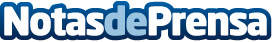 El salario de media de la mujer trabajadora en España es un 20% menor al del hombreDe las 10,6 millones de mujeres que hay trabajando en España -sobre un total de 22,8 millones de españoles-, el 43% tiene estudios universitarios, frente al 36% de los hombres. Sin embargo, ellas ven reducido su salario de media en un 20%Datos de contacto:Nota de prensa publicada en: https://www.notasdeprensa.es/el-salario-de-media-de-la-mujer-trabajadora-en Categorias: Derecho Finanzas Sociedad Recursos humanos http://www.notasdeprensa.es